POSTGRADUATE RESEARCH VIVA BOARD 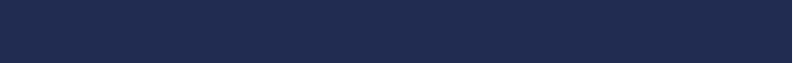 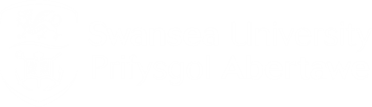 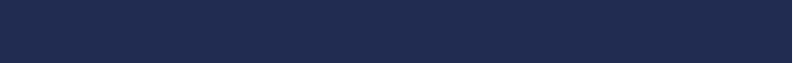 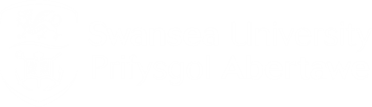 CHANGE OF INTERNAL EXAMINER REQUEST FORMPOSTGRADUATE RESEARCH VIVA BOARD CHANGE OF INTERNAL EXAMINER REQUEST FORMPOSTGRADUATE RESEARCH VIVA BOARD CHANGE OF INTERNAL EXAMINER REQUEST FORMPOSTGRADUATE RESEARCH VIVA BOARD CHANGE OF INTERNAL EXAMINER REQUEST FORMPOSTGRADUATE RESEARCH VIVA BOARD CHANGE OF INTERNAL EXAMINER REQUEST FORMPOSTGRADUATE RESEARCH VIVA BOARD CHANGE OF INTERNAL EXAMINER REQUEST FORMPOSTGRADUATE RESEARCH VIVA BOARD CHANGE OF INTERNAL EXAMINER REQUEST FORMPOSTGRADUATE RESEARCH VIVA BOARD CHANGE OF INTERNAL EXAMINER REQUEST FORMPOSTGRADUATE RESEARCH VIVA BOARD CHANGE OF INTERNAL EXAMINER REQUEST FORMPOSTGRADUATE RESEARCH VIVA BOARD CHANGE OF INTERNAL EXAMINER REQUEST FORMPOSTGRADUATE RESEARCH VIVA BOARD CHANGE OF INTERNAL EXAMINER REQUEST FORMPOSTGRADUATE RESEARCH VIVA BOARD CHANGE OF INTERNAL EXAMINER REQUEST FORMPlease complete this form if you wish to request a change to the approved Internal Examiner for a Postgraduate Research Viva Board. This form should be returned to your Faculty Postgraduate Research Administrator.If you have any questions or would like further information, guidance and support, please see the University Guide to the Examination of Research Students and/or contact pgrnoms@swansea.ac.ukPlease complete this form if you wish to request a change to the approved Internal Examiner for a Postgraduate Research Viva Board. This form should be returned to your Faculty Postgraduate Research Administrator.If you have any questions or would like further information, guidance and support, please see the University Guide to the Examination of Research Students and/or contact pgrnoms@swansea.ac.ukPlease complete this form if you wish to request a change to the approved Internal Examiner for a Postgraduate Research Viva Board. This form should be returned to your Faculty Postgraduate Research Administrator.If you have any questions or would like further information, guidance and support, please see the University Guide to the Examination of Research Students and/or contact pgrnoms@swansea.ac.ukPlease complete this form if you wish to request a change to the approved Internal Examiner for a Postgraduate Research Viva Board. This form should be returned to your Faculty Postgraduate Research Administrator.If you have any questions or would like further information, guidance and support, please see the University Guide to the Examination of Research Students and/or contact pgrnoms@swansea.ac.ukPlease complete this form if you wish to request a change to the approved Internal Examiner for a Postgraduate Research Viva Board. This form should be returned to your Faculty Postgraduate Research Administrator.If you have any questions or would like further information, guidance and support, please see the University Guide to the Examination of Research Students and/or contact pgrnoms@swansea.ac.ukPlease complete this form if you wish to request a change to the approved Internal Examiner for a Postgraduate Research Viva Board. This form should be returned to your Faculty Postgraduate Research Administrator.If you have any questions or would like further information, guidance and support, please see the University Guide to the Examination of Research Students and/or contact pgrnoms@swansea.ac.ukPlease complete this form if you wish to request a change to the approved Internal Examiner for a Postgraduate Research Viva Board. This form should be returned to your Faculty Postgraduate Research Administrator.If you have any questions or would like further information, guidance and support, please see the University Guide to the Examination of Research Students and/or contact pgrnoms@swansea.ac.ukPlease complete this form if you wish to request a change to the approved Internal Examiner for a Postgraduate Research Viva Board. This form should be returned to your Faculty Postgraduate Research Administrator.If you have any questions or would like further information, guidance and support, please see the University Guide to the Examination of Research Students and/or contact pgrnoms@swansea.ac.ukPlease complete this form if you wish to request a change to the approved Internal Examiner for a Postgraduate Research Viva Board. This form should be returned to your Faculty Postgraduate Research Administrator.If you have any questions or would like further information, guidance and support, please see the University Guide to the Examination of Research Students and/or contact pgrnoms@swansea.ac.ukPlease complete this form if you wish to request a change to the approved Internal Examiner for a Postgraduate Research Viva Board. This form should be returned to your Faculty Postgraduate Research Administrator.If you have any questions or would like further information, guidance and support, please see the University Guide to the Examination of Research Students and/or contact pgrnoms@swansea.ac.ukPlease complete this form if you wish to request a change to the approved Internal Examiner for a Postgraduate Research Viva Board. This form should be returned to your Faculty Postgraduate Research Administrator.If you have any questions or would like further information, guidance and support, please see the University Guide to the Examination of Research Students and/or contact pgrnoms@swansea.ac.ukPlease complete this form if you wish to request a change to the approved Internal Examiner for a Postgraduate Research Viva Board. This form should be returned to your Faculty Postgraduate Research Administrator.If you have any questions or would like further information, guidance and support, please see the University Guide to the Examination of Research Students and/or contact pgrnoms@swansea.ac.ukGENERAL INFORMATIONGENERAL INFORMATIONGENERAL INFORMATIONGENERAL INFORMATIONGENERAL INFORMATIONGENERAL INFORMATIONGENERAL INFORMATIONGENERAL INFORMATIONGENERAL INFORMATIONGENERAL INFORMATIONGENERAL INFORMATIONGENERAL INFORMATIONStudent Name:Student Name:Student Name:Student Name:Student Name:Student Name:Student Number:Student Number:Student Number:Student Number:Student Number:Student Number:Faculty:Faculty:Faculty:Faculty:Faculty:Faculty:Programme (PhD, MSc, etc.):Programme (PhD, MSc, etc.):Programme (PhD, MSc, etc.):Programme (PhD, MSc, etc.):Programme (PhD, MSc, etc.):Programme (PhD, MSc, etc.):Subject area:Subject area:Subject area:Subject area:Subject area:Subject area:Viva Date (if known):Viva Date (if known):Viva Date (if known):Viva Date (if known):Viva Date (if known):Viva Date (if known):EXISTING INTERNAL EXAMINEREXISTING INTERNAL EXAMINEREXISTING INTERNAL EXAMINEREXISTING INTERNAL EXAMINEREXISTING INTERNAL EXAMINEREXISTING INTERNAL EXAMINEREXISTING INTERNAL EXAMINEREXISTING INTERNAL EXAMINEREXISTING INTERNAL EXAMINEREXISTING INTERNAL EXAMINEREXISTING INTERNAL EXAMINEREXISTING INTERNAL EXAMINERFull Name and Title:Full Name and Title:Rationale for Change:Rationale for Change:PROPOSED NEW INTERNAL EXAMINERPROPOSED NEW INTERNAL EXAMINERPROPOSED NEW INTERNAL EXAMINERPROPOSED NEW INTERNAL EXAMINERPROPOSED NEW INTERNAL EXAMINERPROPOSED NEW INTERNAL EXAMINERPROPOSED NEW INTERNAL EXAMINERPROPOSED NEW INTERNAL EXAMINERPROPOSED NEW INTERNAL EXAMINERPROPOSED NEW INTERNAL EXAMINERPROPOSED NEW INTERNAL EXAMINERPROPOSED NEW INTERNAL EXAMINERFull Name and Title:Full Name and Title:Current Role: Current Role: Experience (External)Has the proposed Internal Examiner previously examined a research degree as an External Examiner? (if exact figure unknown please provide approximate numbers, e.g.1-3, 3-5, 5-10, 10>)Has the proposed Internal Examiner previously examined a research degree as an External Examiner? (if exact figure unknown please provide approximate numbers, e.g.1-3, 3-5, 5-10, 10>)Has the proposed Internal Examiner previously examined a research degree as an External Examiner? (if exact figure unknown please provide approximate numbers, e.g.1-3, 3-5, 5-10, 10>)Has the proposed Internal Examiner previously examined a research degree as an External Examiner? (if exact figure unknown please provide approximate numbers, e.g.1-3, 3-5, 5-10, 10>)Has the proposed Internal Examiner previously examined a research degree as an External Examiner? (if exact figure unknown please provide approximate numbers, e.g.1-3, 3-5, 5-10, 10>)Has the proposed Internal Examiner previously examined a research degree as an External Examiner? (if exact figure unknown please provide approximate numbers, e.g.1-3, 3-5, 5-10, 10>)Has the proposed Internal Examiner previously examined a research degree as an External Examiner? (if exact figure unknown please provide approximate numbers, e.g.1-3, 3-5, 5-10, 10>)Has the proposed Internal Examiner previously examined a research degree as an External Examiner? (if exact figure unknown please provide approximate numbers, e.g.1-3, 3-5, 5-10, 10>)Has the proposed Internal Examiner previously examined a research degree as an External Examiner? (if exact figure unknown please provide approximate numbers, e.g.1-3, 3-5, 5-10, 10>)YES/NOYES/NOExperience (External)PhD:PhD:MPhil: MPhil: MPhil: MPhil: Masters by Research: Masters by Research: Masters by Research: Other:Experience (Internal):Has the proposed Internal Examiner previously examined a research degree as an Internal Examiner? (if exact figure unknown please provide approximate numbers, e.g.1-3, 3-5, 5-10, 10>)Has the proposed Internal Examiner previously examined a research degree as an Internal Examiner? (if exact figure unknown please provide approximate numbers, e.g.1-3, 3-5, 5-10, 10>)Has the proposed Internal Examiner previously examined a research degree as an Internal Examiner? (if exact figure unknown please provide approximate numbers, e.g.1-3, 3-5, 5-10, 10>)Has the proposed Internal Examiner previously examined a research degree as an Internal Examiner? (if exact figure unknown please provide approximate numbers, e.g.1-3, 3-5, 5-10, 10>)Has the proposed Internal Examiner previously examined a research degree as an Internal Examiner? (if exact figure unknown please provide approximate numbers, e.g.1-3, 3-5, 5-10, 10>)Has the proposed Internal Examiner previously examined a research degree as an Internal Examiner? (if exact figure unknown please provide approximate numbers, e.g.1-3, 3-5, 5-10, 10>)Has the proposed Internal Examiner previously examined a research degree as an Internal Examiner? (if exact figure unknown please provide approximate numbers, e.g.1-3, 3-5, 5-10, 10>)Has the proposed Internal Examiner previously examined a research degree as an Internal Examiner? (if exact figure unknown please provide approximate numbers, e.g.1-3, 3-5, 5-10, 10>)Has the proposed Internal Examiner previously examined a research degree as an Internal Examiner? (if exact figure unknown please provide approximate numbers, e.g.1-3, 3-5, 5-10, 10>)YES/NOYES/NOExperience (Internal):PhD: PhD: PhD: MPhil: MPhil: MPhil: MPhil: Masters by Research: Masters by Research: Other:Other:Supervision:Has the nominee supervised postgraduate students to, or beyond, the level of this thesis?Has the nominee supervised postgraduate students to, or beyond, the level of this thesis?Has the nominee supervised postgraduate students to, or beyond, the level of this thesis?Has the nominee supervised postgraduate students to, or beyond, the level of this thesis?Has the nominee supervised postgraduate students to, or beyond, the level of this thesis?Has the nominee supervised postgraduate students to, or beyond, the level of this thesis?Has the nominee supervised postgraduate students to, or beyond, the level of this thesis?Has the nominee supervised postgraduate students to, or beyond, the level of this thesis?Has the nominee supervised postgraduate students to, or beyond, the level of this thesis?YES/NOYES/NOConflict of InterestHas the nominee had any association with the Student being examined or their Supervisory Team during the last three years? (If  yes please provide details, e.g. research collaborations, personal relationships)Has the nominee had any association with the Student being examined or their Supervisory Team during the last three years? (If  yes please provide details, e.g. research collaborations, personal relationships)Has the nominee had any association with the Student being examined or their Supervisory Team during the last three years? (If  yes please provide details, e.g. research collaborations, personal relationships)Has the nominee had any association with the Student being examined or their Supervisory Team during the last three years? (If  yes please provide details, e.g. research collaborations, personal relationships)Has the nominee had any association with the Student being examined or their Supervisory Team during the last three years? (If  yes please provide details, e.g. research collaborations, personal relationships)Has the nominee had any association with the Student being examined or their Supervisory Team during the last three years? (If  yes please provide details, e.g. research collaborations, personal relationships)Has the nominee had any association with the Student being examined or their Supervisory Team during the last three years? (If  yes please provide details, e.g. research collaborations, personal relationships)Has the nominee had any association with the Student being examined or their Supervisory Team during the last three years? (If  yes please provide details, e.g. research collaborations, personal relationships)Has the nominee had any association with the Student being examined or their Supervisory Team during the last three years? (If  yes please provide details, e.g. research collaborations, personal relationships)YES/NOYES/NOAPPROVALAPPROVALAPPROVALAPPROVALAPPROVALAPPROVALAPPROVALAPPROVALAPPROVALAPPROVALAPPROVALAPPROVALFaculty Director of PGR/Head/Deputy Head of Faculty approved:Faculty Director of PGR/Head/Deputy Head of Faculty approved:Faculty Director of PGR/Head/Deputy Head of Faculty approved:Faculty Director of PGR/Head/Deputy Head of Faculty approved:Faculty Director of PGR/Head/Deputy Head of Faculty approved:Name:Name:Name:Name:Date:Date:Date:Decision Checked and ConfirmedDecision Checked and ConfirmedDecision Checked and ConfirmedDecision Checked and ConfirmedDecision Checked and ConfirmedName:Name:Name:Name:Date:Date:Date: